CORRECTOR NIVEL B2.1COMPRENSIÓN LECTORA1.- 2 PUNTOS. 0,4 cada respuesta correcta1. a) 2. a) 3. c) 4. c) 5. b) COMPRENSIÓN AUDITIVA2.-2 PUNTOS. 0.33 cada respuesta correcta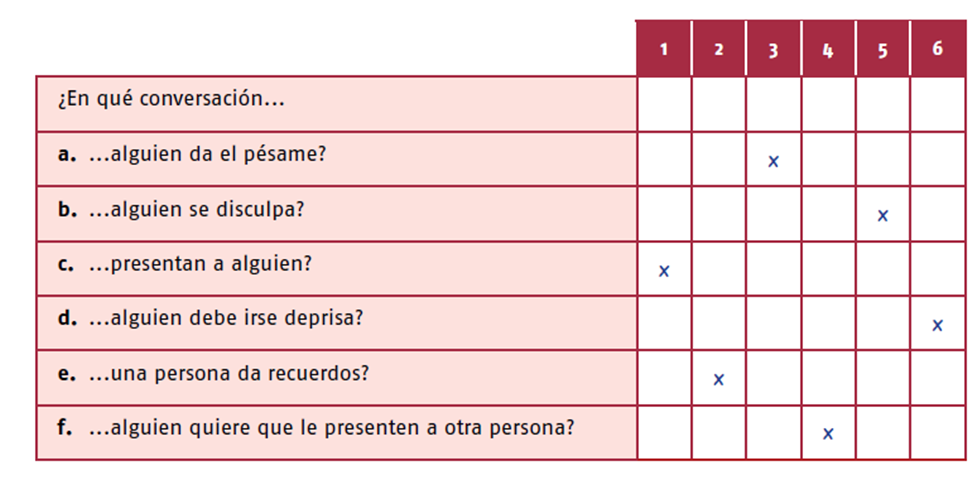 COMPETENCIA GRAMATICAL (2 PUNTOS en total)3.- Estilo indirecto: (0,1 cada respuesta correcta) Mi hermano dice que quiere café. Ellos dicen que no viajaremos en tren mañana.Dijiste que vendías aquella colección de sellos.Mi profesor comentó que el día anterior se había comprado un ordenador.Mi compañero me pidió que le llevara/llevase los libros de español.4.- Oraciones condicionales (0,05 cada verbo correcto)Si Antonia hubiera visto el noticiero, se habría enterado del resultado del partido de baloncesto.Alberto habría venido a la fiesta si alguien lo hubiera ido a buscar.Si mi perro corriera muy rápido, yo no lo podría alcanzar.Nosotros habríamos llegado temprano a esta clase si mi profesora de química no hubiera acabado tarde su clase.Ustedes disfrutarán de buena salud si no fumáis tanto.5.- Transforma las siguientes oraciones a pasiva usando SER+ participio (0,1 cada respuesta correcta):Los exámenes son corregidos por la profesora.Los árboles eran podados por el jardinero.El cantante fue aclamado por el público.Los campos habían sido inundados por las lluvias.La paz ha sido acordada por los gobiernos.6.- Conectores discursivos (0,05 puntos cada respuesta correcta)al fin y al cabo Primero sin embargoDespuéso seaEntoncesA continuaciónEn ese momento.Pues bienahora bienEXPRESIÓN ESCRITA2 PUNTOSEXPRESIÓN ORAL2 PUNTOS